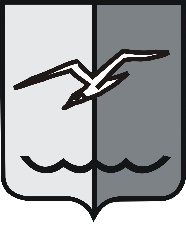 РОССИЙСКАЯ ФЕДЕРАЦИЯМОСКОВСКАЯ ОБЛАСТЬСОВЕТ ДЕПУТАТОВ города ЛОБНЯР Е Ш Е Н И Еот 22.05.2018 г. № 87/28О Порядке предоставления предложений и замечаний по вопросу, рассматриваемому на публичных слушаниях в сфере градостроительной деятельности	В соответствии с Федеральным законом от 06.10.2003 г. № 131-ФЗ «Об общих принципах организации местного самоуправления в Российской Федерации», в связи с вступлением в силу Федерального закона от 26.12.2017г. № 455-ФЗ «О внесении изменений в Градостроительный кодекс Российской Федерации и отдельные законодательные акты Российской Федерации», Уставом города Лобня, рассмотрев предложение Администрации города Лобня, учитывая мнения комиссии по вопросам архитектуры и строительства, депутатов, 	Совет депутатов РЕШИЛ:1. Принять в новой редакции Порядок предоставления предложений и замечаний по вопросу, рассматриваемому на публичных слушаниях в сфере градостроительной деятельности (прилагается).2. Порядок предоставления предложений и замечаний по вопросу, рассматриваемому на публичных слушаниях в сфере градостроительной деятельности от 26.09.2017 г. № 376/19 признать утратившим силу.3. Опубликовать настоящее решение в газете «Лобня» и разместить на официальном сайте городского округа Лобня.4. Настоящее решение вступает в силу со дня его официального опубликования в газете «Лобня».5. Контроль за исполнением настоящего решения и соблюдением принятого Порядка возложить на Д.В. Краснова - председателя комиссии по вопросам архитектуры и строительства Совета депутатов городского округа Лобня.Председатель Совета депутатов					Глава городского округа Лобня							городского округа Лобня			Н.Н. Гречишников						     Е.В. Смышляев«24» 05. 2018г.